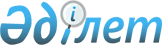 Қазақстан Республикасы Үкіметінің 2008 жылғы 17 қазандағы № 962 қаулысына өзгерістер енгізу туралыҚазақстан Республикасы Үкіметінің 2010 жылғы 15 наурыздағы № 201 Қаулысы

      Қазақстан Республикасының Үкіметі ҚАУЛЫ ЕТЕДІ:



      1. «Қазақстан Республикасы Президентінің 2008 жылғы 13 қазандағы № 669 Жарлығын іске асыру жөніндегі шаралар туралы» Қазақстан Республикасы Үкіметінің 2008 жылғы 17 қазандағы № 962 қаулысына (Қазақстан Республикасының ПҮАЖ-ы, 2008 ж., № 41, 458-құжат) мынадай өзгерістер енгізілсін:



      көрсетілген қаулыға қосымшада:



      мына:

«Бішімбаев                 - Қазақстан Республикасы Президентінің

Қуандық Уәлиханұлы           көмекшісіСұлтанов                   - Қазақстан Республикасының Экономика және

Бақыт Тұрлыханұлы            бюджеттік жоспарлау министріИсекешев                   - Қазақстан Республикасының Индустрия және

Әсет Өрентайұлы              сауда министріМыңбаев                    - Қазақстан Республикасының Энергетика

Сауат Мұхаметбайұлы          және минералдық ресурстар министрі»

      деген жолдар мынадай редакцияда жазылсын:«Сұлтанов                  - Қазақстан Республикасы Президентінің

Бақыт Тұрлыханұлы            көмекшісіИсекешев                   - Қазақстан Республикасы

Әсет Өрентайұлы              Премьер-Министрінің орынбасары -

                             Қазақстан Республикасының Индустрия және

                             жаңа технологиялар министріАйтжанова                  - Қазақстан Республикасының Экономикалық

Жанар Сейдахметқызы          даму және сауда министріМыңбаев                    - Қазақстан Республикасының Мұнай және газ

Сауат Мұхаметбайұлы          министрі».

      2. Осы қаулы қол қойылған күнінен бастап қолданысқа енгізіледі.      Қазақстан Республикасының

      Премьер-Министрі                                    К. Мәсімов
					© 2012. Қазақстан Республикасы Әділет министрлігінің «Қазақстан Республикасының Заңнама және құқықтық ақпарат институты» ШЖҚ РМК
				